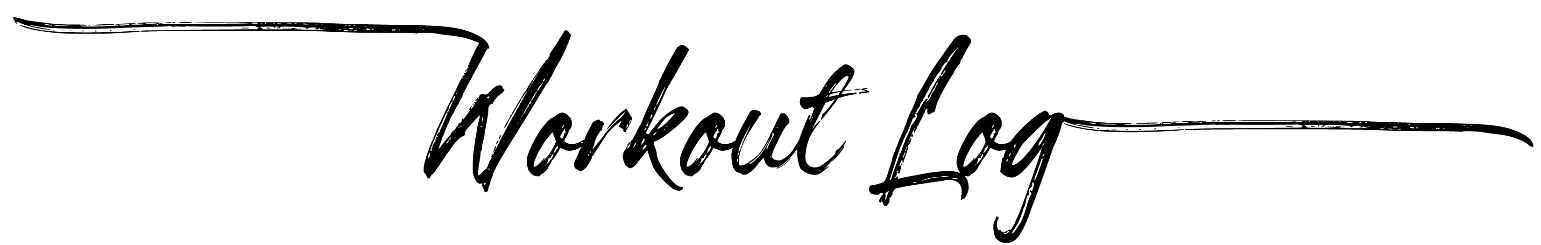 Date:ActivityTimeDistanceSetsRepsWeightComplete